Kovsmol s r.o., Družstevná 34, 080 06 PrešovSklad hutného materiálu : Ku Surdoku 2, 080 01 Prešov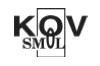 1.2.3.4.5.6.7.8.9.10.11.12.13.14.15.16.17.18.19.20.Objednávku odoslať :Tel.:00421517481789	Kovsmol s r.o.Fax: 00421514781821	V Prešove 11.02.2013Kontaktné údajeKontaktné údajeFirma :Firma :Firma :IČO/DIČ :IČO/DIČ :IČO/DIČ :IČO/DIČ :IČO/DIČ :IČO/DIČ :IČO/DIČ :IČO/DIČ :Mesto :Mesto :Mesto :Kontaktná osoba :Kontaktná osoba :Kontaktná osoba :Kontaktná osoba :Kontaktná osoba :OBJEDNÁVKA č.1OBJEDNÁVKA č.1OBJEDNÁVKA č.1E-mail :E-mail :E-mail :Telefón :Telefón :Telefón :Telefón :Telefón :Telefón :Mobil :Mobil :Mobil :Všetky rozmery uvádzať v milimetrochVšetky rozmery uvádzať v milimetrochVšetky rozmery uvádzať v milimetrochVšetky rozmery uvádzať v milimetrochVšetky rozmery uvádzať v milimetrochp.č.MateriálMateriálMnožstvo (ks)Množstvo (ks)AkosťDĺžkaTermínp.č.MateriálMateriálMnožstvo (ks)Množstvo (ks)AkosťDĺžkadodávkydodávkyPetrišin Martinpetrisin@kovsmol.sk fax: 0514781821Predajňapredajna@kovsmol.skfax: 0514781821Jakabčinová Máriajakabcinova@kovsmol.skfax: 0514781821